Министерство спорта Смоленской области в соответствии с поручением заместителя председателя Правительства Смоленской области А.А. Гапеевой по результатам проведенного совещания 26.03.2024 г. в 14.00 в режиме ВКС по вопросу целевого обучения студентов, сообщает следующую информацию в курируемой сфере.Распоряжением Правительства Российской Федерации от 20.02.2024 № 388-р установлена квота приема на целевое обучение на 2024 год по образовательным программам высшего образования за счет бюджетных ассигнований федерального бюджета. Указанным распоряжением утверждена квота по направлениям подготовки специалистов в сфере физической культуры и спорта в размере 10% от общего объема контрольных цифр приема на обучение.По федеральному государственному бюджетному образовательному учреждению высшего образования «Смоленский государственный университет спорта» (далее – СГУС) вышеуказанные цифры приема составляют:Очная форма обученияЗаочная форма обученияВ соответствии с прилагаемой информацией по набору абитуриентов в СГУС прием документов на очную и заочную формы обучения будет проводиться с 20 июня по 10 июля 2024 г. Для участия в конкурсе на целевое обучение абитуриенту необходимо иметь соответствующее направление от муниципального образования с последующим заключением после поступления договора о целевом обучении до 
1 сентября 2024 г.Губернатором Смоленской области В.Н. Анохиным принято решение о выплате студентам, обучающимся по целевым договорам, дополнительной ежемесячной стипендии из регионального бюджета в размере от 3 до 5 тысяч рублей в зависимости от курса обучения. Также будет оплачиваться проживание студентов во время учебы в общежитии до одной тысячи рублей в месяц. Для подготовки информации по планируемому целевому обучению в сфере физической культуры и спорта просим дать поручение направить информацию в Министерство спорта Смоленской области от муниципального образования до 
03 апреля 2024 г. по количеству планируемых абитуриентов по целевому обучению в 2024 году и имеющимся планам на последующие два года.Приложение: на 2 л. в 1 экз.Министр        				                                                 Э.М. ЗаенчковскийИсп. Антонов Александр Петрович(4812) 29-12-19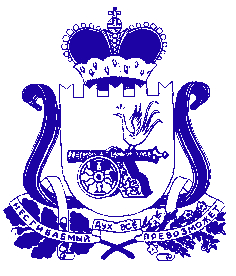 МИНИСТЕРСТВО СПОРТА СМОЛЕНСКОЙ ОБЛАСТИул. Тенишевой, д. 33, г. Смоленск, 214019тел. (4812) 38-78-05, факс. (4812) 38-65-28 e-mail: sport@admin-smolensk.ruhttps://sport.admin-smolensk.ru/___________________№___________________на №______________от___________________Главам муниципальных образований Смоленской областиНаименование направления подготовкиОбщее количество бюджетных местВ пределах квоты целевого приема44.03.01 Педагогическое образование10349.03.01 Физическая культура12149.03.04 Спорт2132149.03.02 Физическая культура для лиц с отклонениями в состоянии здоровья (адаптивная физическая культура)20249.03.03 Рекреация и спортивно-оздоровительный туризм 10143.03.02 Туризм15239.03.03 Организация работы с молодежью112Всего по направлению бакалавриата29132Наименование направления подготовкиОбщее количество бюджетных местВ пределах квоты целевого приема49.03.01 Физическая культура18249.03.04 Спорт62649.03.02 Физическая культура для лиц с отклонениями в состоянии здоровья (адаптивная физическая культура)17249.03.03 Рекреация и спортивно-оздоровительный туризм 8143.03.02 Туризм121Всего по направлению бакалавриата11712